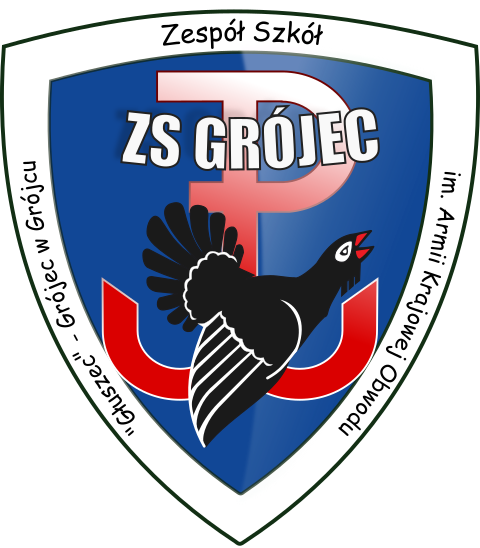 INSTRUKCJA WYPEŁNIANIA FORMULARZ ZGŁOSZENIOWY (osoba ucząca się)do projektu „Zagraniczne staże zawodowe ZS Grójec - szansa na wzrost kompetencji zawodowych uczniów” 
o numerze  2020-1-PL01-KA102-080809. Przedsięwzięcie realizowane jest przy wsparciu funduszy Unii Europejskiej 
w ramach Programu Erasmus+, Akcja 1 Mobilność Edukacyjna w sektorze Kształcenie i Szkolenia ZawodoweKandydat do uczestnictwa w projekcie zgłasza swoją chęć przystąpienia do udziale w procedurze rekrutacyjnej poprzez złożenie w terminie 28.04.2021 – 06.05.2021 poprawnie wypełnionego formularza zgłoszeniowego w sekretariacie Szkoły. Na podstawie danych zawartych w formularzu Komisja Rekrutacyjna zgodnie z kryteriami zawartymi 
w Regulaminie Rekrutacji dokona oceny kandydata i opublikuję listy osób zakwalifikowanych oraz listy rezerwowe. Kandydat wypełnia wszystkie pola formularza samodzielnie, zobowiązując się do przekazywania wyłącznie prawdziwych informacji, które zostaną wyrywkowo zweryfikowane przez Komisję Rekrutacyjną. W przypadku wykrycia nadużyć kandydat zostanie wykluczony z udziału w dalszej procedurze rekrutacyjnej. Kandydat wypełnia formularz czytelnie, DRUKOWANYMI LITERAMI. W przypadku kiedy treść zawarta w formularzu jest nieczytelna Komisja Rekrutacyjna może ocenić zgłoszenie na niekorzyść kandydata pomijając ocenę danego punktu.Dostępne są dwa wzory formularza odpowiednio dla osoby uczącej się oraz absolwenta. Kandydat wybiera właściwy dla siebie wzór. Formularz zgłoszeniowy składa się z 3 części Część A – Dane podstawowe  i informacje o kandydacie/kandydatce: dane te posłużą do przygotowania umowy finansowej z uczestnikiem oraz kodowania ich w informatycznych systemach do zarządzania projektem. Wszystkie pola muszą zostać wypełnione. Informacja o przetwarzaniu danych osobowych: klauzula zawierająca informacje na temat administrowania danymi osobowymi kandydata w związku z udziałem w projekcie. Cześć B – Kryteria podlegające ocenie: Na podstawie danych zawartych w tej części formularza Komisja Rekrutacyjna dokona oceny punktowej zgodnie z regulaminem rekrutacji. Kandydat zobowiązany jest do podania takich danych jak:Średnia ocen z przedmiotów zawodowych  z poprzedzającego rekrutację półrocza;Średnia ocen z zajęć języka angielskiego (język zawodowy i ogólny) poprzedzającego rekrutację półrocza;Ocena z zachowania na koniec ostatniego półrocza;Aktywne działania na rzecz szkoły; (tutaj kandydat wpisuje wszelkie działania i aktywności związane z działaniami na rzecz szkoły jak i osiągnięciami w nauce np.: udział w konkursach i olimpidach, organizacja i udział w wydarzeniach szkolnych, reprezentowanie szkoły na zewnątrz, udział w zawodach sportowych, przynależność do kół naukowych, wolontariaty, itd.;)Ocena sytuacji życiowej ucznia; (kandydat wpisuje wszystkie kryteria pozwalające zakwalifikować potencjalnego uczestnika projektu do kategorii zmniejszonych szans np.: niepełna rodzina, rodzina wielodzietna, trudna sytuacja ekonomiczna, przewlekłe choroby, niepełnosprawność, bariery geograficzne, problemy w nauce, itd.)UWAGA!!! Formularz zgłoszeniowy musi zostać podpisany przez kandydata projektu w dwóch miejscach: Pod klauzulą dotyczącą przetwarzania danych osobowych (strona 2);Pod częścią B formularza rekrutacyjnego (strona 3);W przypadku, kiedy kandydat w dniu składania aplikacji nie ma ukończonych 18 lat, obok kandydata podpis musi złożyć również rodzic lub osoba sprawująca prawną opiekę. 